Material didáctico. Grupo de trabajo Inclusión del Flamenco a las E.E.P.P. de Música. C.P.M. Andrés Segovia 2017. Linares El ejercicio de la voz y el cuerpo hacen interiorizar el ritmo a través de sonidos percutidos (onomatopeyas), la voz pone las diferentes formas de jugar con el compás flamenco,  mientras el cuerpo creando un vaivén continuo busca la cadencia, la melodía a través de contoneos y poniendo énfasis a los remates de la voz. Esto ayudará a los alumnos a entender mejor el llamado “aire flamenco”, para después trasladar esas cadencias y ritmos al instrumento.Para ello hemos traducido ritmos básicos por Tangos a la pizarra de pentagramas y que los alumnos puedan seguir mejor y saber dónde parar y cuándo empezar con la siguiente onomatopeya.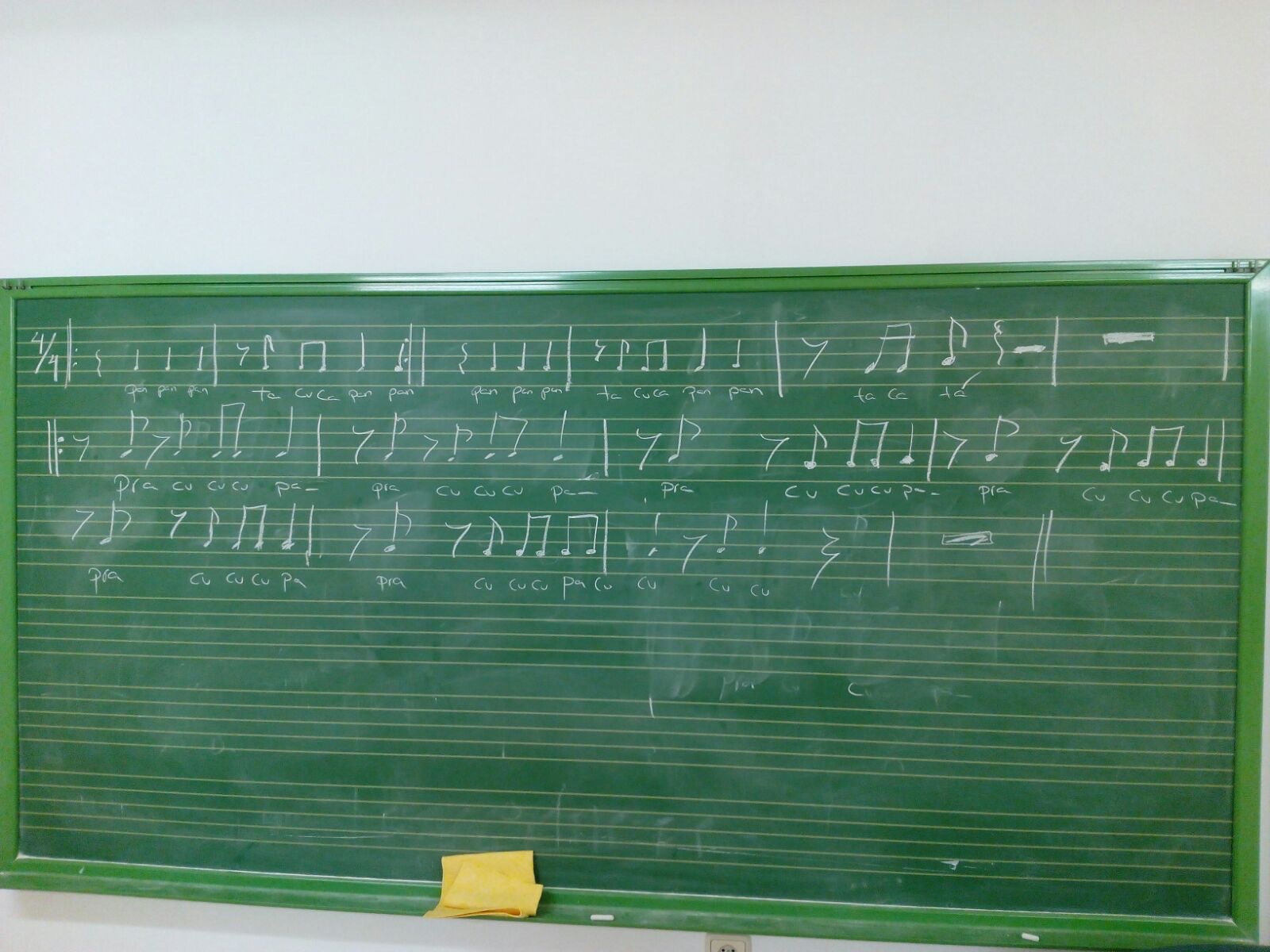 